Правило обчислення площі прямокутника. Задачі, аналогічні до задач на спільну роботуМета: вивчити формулу знаходження площі прямокутника; розвивати пізнавальний інтерес, логічне мислення, увагу; виховувати працьовитість.Хід урокуI. ОРГАНІЗАЦІЙНИЙ МОМЕНТII. КОНТРОЛЬ, КОРЕКЦІЯ І ЗАКРІПЛЕННЯ ЗНАНЬ1. Перевірка домашнього завдання2. Усні обчисленняРобота в групах. Гра «Зачаровані рівності»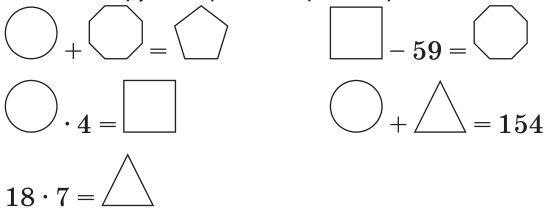 Відповіді:28 + 53 = 81  		112 – 59 = 5328 · 4 = 112  		28 + 126 = 15418 · 7 = 1263. Робота за підручником (с. 95)Завдання 5834. Актуалізація знань, постановка проблемного питання, повідомлення теми і мети уроку— Прочитайте запис.мм м2 см2 дм км2 дм2 мм2 а га— Що це? (Величини)— Які з них ви знаєте? (Одиниці довжини)— Для чого необхідно знати одиниці вимірювання?— Ми дуже часто говоримо про практичне застосування математичних знань у житті людини. Необхідність змусила людину вже в давнину вимірювати не тільки довжину, відстань, але й площу.У звичайному житті на кожному кроці ми зустрічаємося з поняттям «площа». Що таке «площа», знає кожен. Кожен розуміє зміст слів: площа кімнати, площа садової ділянки. Сьогодні ми навчимося обчислювати площу прямокутника, за допомогою формули.III. РОБОТА НАД НОВИМ МАТЕРІАЛОМ1. Пояснення вчителяПлоща — це математична величина, яку можна знайти, знаючи ширину та довжину фігури.Позначається площа буквою S.Якщо ширина прямокутника а, довжина b, то площа S дорівнює добутку його ширини на довжину, тобто S = a · b.2. Первинне закріплення. Робота за підручником (с. 95)Завдання 5843. Письмове виконання завдань з поясненням на дошціЗавдання 585— Обчисліть площу прямокутника зі сторонами: 14 см і 8 см; 14 см і 80 мм; 14 см, а друга — в 2 рази менша.4. ФізкультхвилинкаIV. РОЗВИТОК МАТЕМАТИЧНИХ ЗНАНЬРозв’язування тренувальних завданьЗавдання 586 (з коментуванням біля дошки)1) (27 404 + 129 844) · 6 = 943 488  			2) (5308 – 4546) : 3 = 254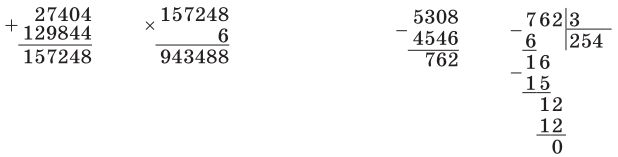 Завдання 587 (самостійно)48 000 – 3 · 275 + 5000 = 52175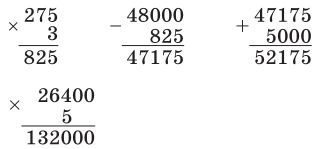 2 т – 3 кг = 2000 кг – 3 кг = 1997 кг = 1 т 997 кг.Завдання 5881) Скільки сіна потрібно коровам на один день?72 : 12 = 6 (ц)2) Скільки сіна потрібно вівцям на один день?72 : 24 = 3 (ц)3) Скільки сіна потрібно коровам і вівцям разом на один день?6 + 3 = 9 (ц)4) На скільки днів вистачить сіна для коров і овець разом?72 : 9 = 8 (дн.) Відповідь: на 8 днів вистачить сіна коровам і вівцям разом. Завдання 589 (письмово) Розв’язання1) 11 – 8 = 3 (год) — був у дорозі автобус.2) 192 : 3 = 64 (км/год) — швидкість автобуса.Відповідь: зі швидкістю 64 км/год їхав автобус.V. ПІДСУМОК УРОКУ. РЕФЛЕКСІЯ— За якою формулою знаходиться площа прямокутника?— Визначте площу прямокутника, якщо його довжина 4 см, а ширина 5 см.— Чи стануть у нагоді вам у житті отримані знання? Де саме?VІ. ДОМАШНЄ ЗАВДАННЯЗавдання 591; 592 (с. 96).